                                II Liceum Ogólnokształcące im. Jana Kochanowskiego w Bełchatowie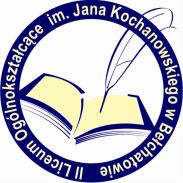 Załącznik nr 3Wyrażam zgodę na publikowanie informacji z e-dziennika na „Witrynie dla rodziców/ucznia”II Liceum Ogólnokształcącego im. Jana Kochanowskiego w Bełchatowie.Nazwisko, imię ucznia   .........................................................................................................................................Klasa i pesel ucznia  ...............................................................................................................................................Nazwisko i imię rodzica/opiekuna ucznia   ............................................................................................................Adres poczty elektronicznej e-mail (login do e-dziennika) proszę wypełnić „drukowanym i znakami”, jeżeli wpisujemy „zero” – proszę wpisać Ø, proszę także zwrócić uwagę na zapis: L, I, 1, J oraz U, VAdres poczty elektronicznej dziecka e-mail (login do e-dziennika) proszę wypełnić „drukowanym i znakami”, jeżeli wpisujemy „zero” – proszę wpisać Ø, proszę także zwrócić uwagę na zapis: L, I, 1, J oraz U, V             Bełchatów, .....................................                                  ..............................................................                                                                     ( data)                                                                                                                         (podpis rodzica/opiekuna ucznia)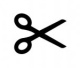 instrukcja dla rodzica Co należy zrobić, aby mieć możliwość korzystania z e-dziennika w domu? Oświadczenie: Dostarczyć do szkoły oświadczenie z adresem e-mail. Oświadczenie musi być dostarczone osobiście, potwierdzone podpisem 
i zweryfikowane dokumentem tożsamości. Odwiedzić stronę e-dziennika https://uonetplus.vulcan.net.pl/powiatbelchatowski i kliknąć przycisk „Zaloguj się” , po czym na kolejnej stronie „Przywracanie dostępu ” i wypełnić kolejny formularz wpisując swój adres email i kończąc kliknięciem w „Wyślij wiadomość ”. Odebrać list od UONET+. Po zalogowaniu się na swoją skrzynkę e-mail, odbieramy list od UONET+ i klikamy w link zaznaczony na obrazku. Wprowadzić do systemu swoje hasło. Po kliknięciu w link pojawi się formularz, do którego wpisujemy swoje hasło. Hasło musi spełniać kilka reguł. Musi posiadać przynajmniej 8 znaków, duże i małe litery, cyfry. Hasło jest znane tylko dla użytkownika. System  co jakiś czas (około 30 dni) wymusi od Państwa zmianę hasła. Taka procedura zwiększa bezpieczeństwo i utrudnia dostęp osobom niepowołanym. Przeglądanie e-dziennika Otworzyć dowolną przeglądarkę internetową: MSIE, Firefox, Opera, Chrome, Safari lub inną. Na pasku adresu wpisać https://uonetplus.vulcan.net.pl/powiatbelchatowskiW formularzu logowania wpisać swój login (e-mail) i utworzone przez Państwa hasło. Kliknąć w przycisk „Zaloguj się >” Bezpieczeństwo Wpisów do e-dziennika mogą dokonywać tylko nauczyciele dysponujący specjalnymi uprawnieniami. Każda zamiana w e-dzienniku jest rejestrowana – wiadomo kto, co i o której godzinie zmienił. Każdy zapis dokonany przez nauczyciela jest natychmiast dostępny na stronie internetowej dziennika. Rodzice mogą tylko przeglądać wpisy dokonane przez nauczycieli. Rodzice mogą wysyłać komunikaty nauczycielom. Witryna umożliwia przeglądanie informacje tylko o swoim dziecku lub dzieciach! Nie można zobaczyć danych innych osób! Rodzice mogą zmieniać swój login (adres e-mail) i hasło. 